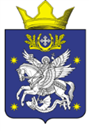 АДМИНИСТРАЦИЯДОБРИНСКОГО СЕЛЬСКОГО ПОСЕЛЕНИЯУРЮПИНСКОГО МУНИЦИПАЛЬНОГО РАЙОНАВОЛГОГРАДСКОЙ ОБЛАСТИПОСТАНОВЛЕНИЕ01.03.2024 года                                                                               № 10Об утверждении Порядка определения размера платы по соглашению об установлении сервитута в отношении земельных участков, находящихся в собственности Добринского сельского поселения Урюпинского муниципального района Волгоградской областиВ соответствии с подпунктом 3 пункта 2 статьи 39.25 Земельного кодекса Российской Федерации, Уставом Добринского сельского поселения Урюпинского муниципального района Волгоградской областип о с т а н о в л я е т:1. Утвердить прилагаемый Порядок определения размера платы по соглашению об установлении сервитута в отношении земельных участков, находящихся в собственности Добринского сельского поселения Урюпинского муниципального района Волгоградской области.3. Настоящее постановление вступает в силу со дня его официального обнародования. Глава Добринского  сельского  поселенияУрюпинского  муниципального  районаВолгоградской  области                                                                                   А.Ю. БондаренкоУтвержденопостановлением администрацииДобринского  сельского  поселенияот «01» марта 2024 г.  №10Порядокопределения размера платы по соглашению об установлении сервитута в отношении земельных участков, находящихся в собственности Добринского сельского поселения Урюпинского муниципального района Волгоградской области1. Настоящий порядок устанавливает правила определения размера платы по соглашению об установлении сервитута в отношении земельных участков, находящихся в собственности Добринского сельского поселения Урюпинского муниципального района Волгоградской области (далее именуются – земельные участки).2. Размер платы по соглашению об установлении сервитута для эксплуатации существующих линейных объектов, сооружений связи, специальных информационных знаков и защитных сооружений, не препятствующих разрешенному использованию земельного участка, а также для других нужд собственника объекта недвижимости, определяется на основании кадастровой стоимости земельного участка и рассчитывается как 0,01 процента кадастровой стоимости земельного участка за каждый год срока действия сервитута, за исключением случаев, предусмотренных пунктами 3, 4 настоящего Порядка. 3. Размер платы по соглашению об установлении сервитута для строительства, реконструкции линейных объектов, сооружений связи, специальных информационных знаков и защитных сооружений, не препятствующих разрешенному использованию земельного участка, для проведения изыскательских работ, осуществления пользования недрами определяется на основании кадастровой стоимости земельного участка и рассчитывается как 0,12 процента кадастровой стоимости земельного участка за каждый год срока действия сервитута, за исключением случаев, предусмотренных пунктом 4 настоящего Порядка.4. Размер платы по соглашению об установлении сервитута, заключенному в отношении земельных участков, предоставленных в постоянное (бессрочное) пользование, безвозмездное пользование, либо в пожизненное наследуемое владение, либо в аренду, определяется как разница рыночной стоимости указанных прав на земельный участок до и после установления сервитута, которая определяется независимым оценщиком в соответствии с законодательством Российской Федерации об оценочной деятельности.5. Смена правообладателя земельного участка не является основанием для пересмотра размера платы по соглашению об установлении сервитута, определенного в соответствии с настоящим Порядком.6. В случае если сервитут устанавливается в отношении части земельного участка, размер платы по соглашению об установлении сервитута определяется пропорционально площади этой части земельного участка в соответствии с настоящим Порядком.